                                                                  			Załącznik Nr 5 do Zarządzenia Nr 25/2018				Burmistrza Kietrza z dnia 13 lutego 2018r.Protokół z posiedzenia Komisji Konkursowejoceniającej oferty złożone na realizację zadania publicznego w 2018 r.Przewodniczący Komisji zapoznał Komisję z Regulaminem pracy komisji konkursowej opiniującej oferty realizacji zadań publicznych oraz z Zarządzeniem Burmistrza Kietrza w sprawie ogłoszenia otwartego konkursu na realizację zadania publicznego w 2018 roku przez organizację i podmioty, o których mowa w art. 3 ust. 3 ustawy o działalności pożytku publicznego.Wpłynęło(-a) ………….  ofert(-a) złożonych(-a) przez:1. ………………………………………2. ………………………………………3. ….........................................................4...............................................................5...............................................................Komisja dokonała oceny formalnej ofert poprzez wypełnienie dla każdej oferty formularza oceny formalnej. Po dokonaniu oceny formalnej ofert Komisja postanowiła dopuścić do dalszej części konkursu oferty spełniające wymogi formalne:1...............................................................2...............................................................3...............................................................Nie dopuścić do dalszej części konkursu ofert:1.............................................................   uzasadnienie:...........................................................2.............................................................   uzasadnienie:……………………………………..Członkowie Komisji dokonali oceny merytorycznej każdej oferty dopuszczonej do udziału w dalszej części konkursu. Ocena ofert pod względem merytorycznym:Minimalny próg punktowy, aby oferta spełniała warunki konkursowe- 50% maksymalnej ilości pkt.Uwagi:………………………………………………………………………………………………………………………………………………………………………………………………………………………………………………………………………………………………………Przewodniczący Komisji:				Członkowie komisji:…………………………				………………………….							………………………….							…………………………Rodzaj zadaniaNazwa zadaniaDzień rozpatrzenia ofertKomisja w składzie1.Komisja w składzie2.Komisja w składzie3.Komisja w składzie4.LPNazwa oferentaPunktacja członków komisjiPunktacja członków komisjiPunktacja członków komisjiPunktacja członków komisji∑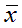 Wnioskowana przez oferenta kwota dotacjiRekomendowana kwota dotacji LPNazwa oferenta1234∑Wnioskowana przez oferenta kwota dotacjiRekomendowana kwota dotacji 1234